بسمه تعالی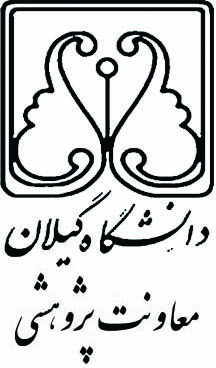 قرارداد پژوهشي حمايت از پايان‌نامه هاي تحصيلات تكميليمقدمه:       اين قرارداد در راستاي حمايت از انجام پايان‌نامه‌هاي تحصيلات تكميلي در مقطع كارشناسي ارشد / دكتري جهت پرداخت بخشي از هزينه‌هاي پايان ‌نامه  بين دانشگاه گیلان  به نمايندگي آقاي دکتر سید ضیاءالدین میرحسینی معاون پژوهش و فناوری دانشگاه گیلان از يك طرف و شركت/ سازمان .............................................. به نمايندگي ................................... مدیر سازمان / مديرعامل شركت از طرف ديگر با رعايت شرايط ذيل منعقد مي‌گردد.ماده 1- موضوع قرارداد- حمايت مالي از پايان ‌نامه كارشناسي ارشد/ دكتري  با عنوان  «……………………..………………………»- موضوع پايان‌ نامه در جلسه شماره ............. مورخ ................ شوراي تحصيلات تكميلي دانشكده .................... مورد تصويب قرار گرفته است.ماده 2- مدت قراردادمدت اين قرارداد از تاريخ امضاء و مبادله به مدت ............... ماه مي‌باشد.ماده 3- مبلغ قرارداد و نحوه پرداخت           سهم سازمان/شرکت مبلغ .................................. ريال مي‌باشد كه در دو مرحله با شرايط ذيل به  شماره حساب  881545683 نزد بانک تجارت شعبه دانشگاه گیلان (کد 8815) به نام سایر منابع دانشگاه به شرح زیر  پرداخت می‏گردد.مرحله اول: 50%  به عنوان پيش‌پرداختمرحله دوم: 50%  پس از دفاع از پايان‌نامه و ارسال گزارش نهائي (پايان نامه) به شركت توسط دانشگاهماده 4- تعهدات دانشگاه- دانشگاه نام سازمان / شركت  .............................. را به عنوان حمايت‌كننده از پايان ‌نامه در قسمت تقدير و تشكر پایان نامه و مقالات حاصل از پایان نامه ، درج مي‌نمايد.- دانشگاه آقاي/ خانم دكتر …………. را به عنوان مجري قرارداد و استاد راهنماي پايان‌نامه كارشناسي ارشد/دكتري آقاي/خانم  ………….  دانشجوي رشته …………..  به شركت معرفي مي نمايد. – مجری قرارداد امكان بازديد نمايندگان شركت را از نحوه پيشرفت پايان‌نامه (در آزمايشگاه و كارگاه) در زمينه‌هاي مورد نظر فراهم مي‌آورد.- مجری قرارداد مي‌بايست حداقل 10 روز قبل از برگزاري جلسه دفاعيه پايان‌نامه، زمان و مكان برگزاري جلسه دفاعيه را به اطلاع شركت برساند.- مجری قرارداد يك نسخه از پايان‌ نامه را تحويل شركت مي‌دهد.ماده 5- تعهدات سازمان / شركت- سازمان / شركت اعتبار قرارداد را طبق ماده 3 پرداخت مي‌نمايد. - سازمان / شركت اطلاعات و امكانات مورد نياز در جهت اجراي پايان‌نامه را در اختيار دانشگاه قرار مي‌دهد.- سازمان / شركت هماهنگي و همكاري لازم به منظور بازديد استادو مشاور و اعضاي هيأت علمي را معمول خواهد داشت. ماده 6-  حقوق و مالكيت معنويدانشگاه موظف است در خروجی های علمی ناشی از طرح نام طرف قرارداد را به عنوان حمایت کننده درج کند .ماده 7- حل اختلاف كليه اختلافاتي كه ممكن است براي اجراي قرارداد يا تقسيم مندرجات آن، بين طرفين رخ دهد در هيأت داوري مركب از سه نفر داور متشكل از یک نفر نماينده  سازمان /  شركت ، یک نفر نماینده  دانشگاه و يك نفر داورالاطرفين مطرح و رأي صادر، لازم‌الاجرا خواهد بود.ماده 8- كسورات قانوني      1- 8 : به استناد ماده (2) اصلاحیه مجموعه قوانین مالیات های مستقیم مصوب مجلس شورای اسلامی، قراردادهای پژوهشی مشمول مالیات نیستند .       2-8 : به استناد بخشنامه شماره 4862/93/100 مورخ 22/5/1393 سازمان تأمین اجتماعی، کسور بیمه به قراردادهای پژوهشی و تحقیقاتی تعلق نمی گیرد. ماده 9 – نشاني طرفين     1-9:  نشاني دانشگاه: رشت – بزرگراه خلیج فارس ( کیلومتر 5 جاده قزوین ) – دانشگاه گیلان – مدیریت کارآفرینی و ارتباط با جامعه به شناسه ملی 14002703092، شماره اقتصادی 8413-7464-4113 و کد پستی:   4199613769                     تلفن 33690242-013  نمابر 33690447-013   2-9 : نشاني سازمان / شركت: ماده 10-  نسخ قرارداداين قرارداد در 10 ماده و دو نسخه كه هر كدام حكم واحد را دارد تنظيم و مبادله گرديد. آقاي دکتر سید ضیاءالدین میرحسینی		                        آقاي .....................        معاون پژوهش و فناوری دانشگاه 		             	   مدیر سازمان /   مديرعامل شركت .......                   دانشگاه گیلان                   مهر و امضا						     مهر و امضا